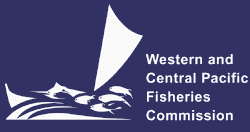 SCIENTIFIC COMMITTEENINETEENTH REGULAR SESSIONKoror, Palau16-24 August 2023Tuna Assessment Research Plan (TARP) for ‘key’ tuna species assessments in the WCPO, 2023-2026WCPFC-SC19-2023/SA-WP-15 REV117 August 2023OFP, SPCPacific Community (SPC), Noumea, New CaledoniaExecutive SummaryThis paper updates previous draft versions of the Scientific Committee (SC) research plan for improving the stock assessments of ‘key’ WCPO tuna stocks: WCPO skipjack, bigeye and yellowfin and South Pacific albacore with the latest information and highlights some important potential research and development areas that SC may wish to consider. The in-person format of SC19 allows this ‘Tuna Assessment Research Plan’ (TARP) to be reviewed in detail and if appropriate, adopted for planning and further refinement.Every stock assessment performed by SPC-OFP identifies areas for improvement and provides recommendations for future work. Some recommendations are pointers for areas to consider in future assessments. Others indicate key gaps in fishery data and understanding of biology and population structure that, if filled, may reduce both future model misspecification and uncertainty in assessment outcomes. Many of these cannot be directly rectified through improvements to the assessment model alone; ongoing efforts to improve regional fishery data collection and a well-structured and appropriately resourced programme of biological studies that target the areas required to reduce stock assessment uncertainty are needed. Furthermore, many of the enhancements to MULTIFAN-CL and key tuna stock assessments arose through the independent peer review of the bigeye stock assessment undertaken in 2012 (Ianelli et al., 2012) while the 2022 yellowfin assessment review (Punt et al. 2023) identified further recommendations, and relevant issues are now captured in this TARP.Some of this work is undertaken by WCPFC members and the SPC-OFP through specific SC research projects that arise directly from SC discussions on these issues. Other key work is undertaken by WCPFC members or SPC-OFP through other funding sources, and capturing these efforts within the plan will enhance SC’s research planning and facilitate the identification of gaps to be filled. The Scientific Committee tuna assessment research plan aims to:More formally capture key research and development recommendations arising from stock assessments;Enable SC prioritization of research prior to subsequent assessments of a stock;Clearly indicate how ongoing SC Projects support improvements to tuna stock assessments;Capture relevant WCPFC-member research on key tuna stocks being undertaken outside WCPFC’s direct funding that will contribute to improvements in assessments;Allow the SC and Commission to better prioritise the research budget needed for improved assessment advice;Identify gaps in funding that can be the subject of proposals external to WCPFC; Enable the SC to review activities and progress over time. To this end, an additional table capturing completed elements has been included, with hyperlinks to relevant documentation for reference/auditing purposes. The plan currently focusses on activities and projects of relevance to key tuna stock assessments. For example:Developments to the MULTIFAN-CL assessment platform;Research into appropriate assessment model specifications;Research on biological inputs into stock assessments, the need for which has been demonstrated in all tuna assessments in recent years;Data gaps and areas for improved fishery data collection;Development of data inputs into stock assessments, for example models used for the standardization of CPUE, tagging information, age at length data etc.; andWork undertaken to address specific requests by WCPFC SC members.The proposed approach is for the TARP to be reviewed by SC each year to reflect progress, capture research and development recommendations identified in the latest adopted tuna assessments, identify key emerging areas, plan activities, and document requests. As a result, it would be a living document, which SC can use to prioritise key activities for subsequent years. As with the shark research plan (e.g. Brouwer and Hamer, 2023) and draft billfish research plan (Brower et al., 2023), the tuna assessment research plan is viewed as a document for SC’s focus. Implications for Commission decision making would arise through prioritised budgetary requests.  Development and delivery of the TARP does have implications for and must reflect the available capacity of SC members and the SPC-OFP, balancing the delivery of key stock assessments with the developments planned around those assessments and the budget available. SC may consider the development of an ‘urgent and important’ matrix to aid prioritization and budgetary discussions, relative to the planned tuna assessment timetable. Planning should take into account the 2-3 year time lag between e.g. SC project prioritization and the delivery of project results for incorporation into stock assessments.We invite WCPFC-SC19 to:Discuss and refine the tuna assessment research plan and suggest modifications to the approach.Provide feedback on potential gaps in or improvements to the plan, including approaches to better capture SC member activities and plans.Consider convening a small working group during SC19 to:assess the draft TARP,fill identified gaps,identify priority work areas for the development of new SC project proposals for consideration at SC19.Task the WCPFC Secretariat, with the assistance of the SSP, to review and update the tuna assessment research plan annually.Table 1. WCPFC stock assessment schedule for 2023-2026 – ‘key’ tunaTable 2. Research plan for WCPO ‘key’ tuna stocksShaded cells in the species’ section indicate the year of next scheduled assessment. Note that timescales are to be refined/prioritised by SC. ‘Lead’ is indicative and does not exclude the involvement of any Scientific Committee member. Specific yellowfin tuna (YFT)-peer review research area paragraphs noted in parentheses. With respect to timescale, (X) indicates years in which work is desirable but cannot yet be undertaken without specific funding. 1 Remainder of 2023Appendix: Completed tasksTasks completed since the first draft of the TARP in 2020 are captured here, with relevant references.Species Stock Last assessment 2023 2024 20252026Bigeye tuna WCPO 2020 X XSkipjack tuna WCPO 2022 XYellowfin tuna WCPO 2020 X XAlbacoreS Pacific 2021 XStock/Focus areaResearch needActivityFunding (incl. SC budget lines)TimescaleTimescaleTimescaleTimescaleLeadStock/Focus areaResearch needActivityFunding (incl. SC budget lines)20231202420252026LeadCommon across stocksImproved stock assessment software performance and features suited to WCPFC tuna assessmentsRefinement of MULTIFAN-CL: e.g. addressing 1) remaining Ianelli et al. (2012) recommendations (and ongoing testing), 2) addressing relevant outcomes of 2022 YFT assessment review (report Section E3)Existing WCPFC SC ‘additional resourcing SPC’ funding lineXXXXSSPCommon across stocksImproved stock assessment software performance and features suited to WCPFC tuna assessmentsTesting of newly developed MULTIFAN-CL features for assessments, with a focus on those to reduce model complexity.Existing WCPFC SC ‘additional resourcing SPC’ funding line. XXXXSSPCommon across stocksImproved stock assessment software performance and features suited to WCPFC tuna assessmentsExplore approaches to capture spatial patterns and variation in biological parameters into assessmentsNot currently resourced(X)(X)(X)TBDCommon across stocksImproved stock assessment software performance and features suited to WCPFC tuna assessmentsContinued development and support of features to progress harvest strategy MSEExisting WCPFC SC ‘additional resourcing SPC’ funding lineXXXXSSPCommon across stocksImproved stock assessment software performance and features suited to WCPFC tuna assessmentsInvestigation of approaches to ensure WCPO assessment software remains fit-for-purpose, including enhancing existing or developing new modelling softwareExisting WCPFC SC ‘additional resourcing SPC’ funding line; additional resources requiredX(X)(X)(X)SSP/SCCommon across stocksGeneralDevelopments to improve model stability and convergence, including alternative model structures and reduced model complexityExisting ‘Scientific Services (SPC)’ funding lineXXXXSPCCommon across stocksImproved provision of adviceReview and recommend approaches for characterising stock assessment uncertainty, building on SC17-SA-WP-05Existing ‘Scientific Services (SPC)’ funding line, SC project 113XXSCCommon across stocksImproved provision of adviceIdentification and approaches to resolve data conflicts affecting assessment outcomesExisting ‘Scientific Services (SPC)’ funding line,XXXXSSPCommon across stocksImproved provision of adviceImproved diagnostic presentation approaches for all grid models and ability to characterise output uncertaintyExisting WCPFC SC ‘additional resourcing SPC’ funding line XXXXSSPCommon across stocksImproved abundance indicesFurther development of geostatistical and other relevant approaches for CPUE analyses (E1(6))Existing WCPFC SC ‘additional resourcing SPC’ funding line, EU PEUMP projectXXXSSP/SCCommon across stocksImproved abundance indicesProposal for a cross-tuna-RFMO workshop on abundance indices modelling to apply best practice, and to consider approaches for standardisation of size composition data.Not currently resourced(X)(X)SCCommon across stocksImproved abundance indicesImproved understanding of oceanographic influences related to gear deployment and tuna behaviour to inform CPUE modelling Existing WCPFC SC ‘additional resourcing SPC’ funding line, EU PEUMP projectXXXSSP/SCCommon across stocksEvaluation of model spatial structureInvestigation of tuna stock and sub-population structure (e.g. through genetics, otolith chemistry etc.) EU PEUMP project; existing SPC resourcing, additional resources required post 2024XX(X)SSPCommon across stocksEvaluation of model spatial structureExamination of data needs to support existing model spatial structures, and re-evaluate spatial structures where necessary to improve model fitsExisting ‘Scientific Services (SPC)’ funding lineXXXXSSP/SCCommon across stocksTagging and tag modelling Examination and review of tagging programme design (WPO, CPO), e.g. cf model spatial structureSC Project 42, other SPC resourcesXXXSSP/SCCommon across stocksTagging and tag modelling Further investigation of release event-specific tag mixing rates and approaches to better deal with tag mixing assumptions in stock assessment models (E2(7))SC Project 42, other SPC resourcesXXXXSSPCommon across stocksTagging and tag modelling Improved data and modelling of release event, shedding and tagging induced mortalities (E1(5))SC Project 42, other SPC resources, XXXSSPCommon across stocksTagging and tag modelling Increase tag seeding experiments to get better estimates of reporting rates (E4(3))SC Project 42, other SPC resourcesXXXXSSPCommon across stocksTagging and tag modelling Review of wider options to maximise the utility of tag/recapture data for assessments Existing ‘Scientific Services (SPC)’ funding line, EU PEUMP project, SC Project 42XXSSPCommon across stocksImproved cross-stock biological understanding and fishery independent estimates of biomassExplore utility of close-kin mark-recapture approaches to estimate absolute biomass, spawning biomass and reproductive potential for tuna stocks (see also SPA, below)EU and SC Project 100c’ other SPC resources and additional AU supportXXXSSP/AUCommon across stocksSpatial dynamicsExamine ways to formally incorporate the spatial results of explicit movement models (e.g. SEAPODYM, IKAMOANA, archival tags) into assessmentsOther SPC resourcesXXXXSSPCommon across stocksImproved fishery input dataImproved data for WPEA fisheries (E1(7))NZ-funded WPEA project, not currently resourced post March 2025X(X)(X)(X)WCPFC SecCommon across stocksImproved fishery input dataEnhanced data collection, auditing and validation processes, incl species IDExisting SPC resourcing, SC Project 60, SC member activitiesXXXXSCCommon across stocksImproved fishery input dataCollection of processor (cannery) time series data for the validation of tuna species compositionSC Project 114XXXSSPCommon across stocksImproved fishery input dataImproved accounting for discards and longline depredation losses in stock assessmentsNot currently resourced(X)(X)TBDCommon across stocksImproved fishery input dataImproved/enhanced collection of logbook and observer longline data, including the use of EM, to improve SC analyses (CPUE standardisation focus)Requires WCPFC mandate(X)(X)(X)SCCommon across stocksBiological inputsImproved length-weight relationship (e.g. E1(8))SC Project 90XXSSP/SCCommon across stocksBiological inputsEnhanced collection of fish hard parts and measurements from across the WCPO region for all relevant stocks, with a focus on age-length data (E4(6))SC Project 35b, additional resources requiredX(X)(X)(X)SSP/SCCommon across stocksBiological inputsRe-evaluation of and monitoring for non-stationarity in key life history parameters (reproductive biology, growth) for all stocks (see also species-specific areas below)EU PEUMP project, SC Project 35b, EU and SC supporting funding being sought (SC19-SA-WP-17)XX(X)(X)SSP/SCCommon across stocksBiological inputsFurther investigation of input size composition data, with review of all size composition data for tuna assessments (E1(1); E1(2); E1(3))Existing SPC resourcing, additional resources requiredX(X)(X)(X)SSPSkipjackBiological inputsUpdate estimates of reproductive potential (E4(4))EU and SC supporting funding being sought (SC19-SA-WP-17)(X)(X)SSPSkipjackBiological inputsValidate growth and improve growth estimatesOther resourcing, additional resourcing may be requiredX(X)(X)AU/SSPSkipjackBiological inputsBetter understanding of recruitment trends estimated by stock assessment modelsSC project 115 XXSkipjackFishery inputsOngoing development of alternative PS-based CPUE abundance indices EU PEUMP project additional resourcing may be requiredXX(X)SSPSkipjackFishery inputsEvaluation of tagging mortality and school cohesion analysesOther SPC resourcing, SC Project 42XXSSPSkipjackFishery inputsBetter account for effort creep in stock assessment and CPUE indicesEU PEUMP project and SC project 115. Additional resourcing may be requiredXXSSP/JP/SCBigeyeBiological inputsAge validation and improved growth estimates(SC Project 105 complete)Additional resourcing required(X)(X)TBDBigeyeBiological inputsEpigenetic ageing evaluationEU and SC Project 100c and additional AU supportXXXSSP/AUBigeyeBiological inputsUpdate reproductive biology estimates (E4(4))EU and SC supporting funding being sought (SC19-SA-WP-17)(X)(X)SSPBigeyeBiological inputsImproved weight conversion factors (e.g. G&G to whole wt) (E4(5))SC Project 90. Additional resourcing requiredX(X)(X)SSP/SCBigeyeFishery inputsInvestigation of effort creep in fisheries used for abundance indices (E2(9)) EU PEUMP project, additional resources requiredXX(X)(X)SSP/JP/SCYellowfin Biological inputsAge validation and improved growth estimates(SC Project 105 complete)Additional resourcing required(X)(X)TBDYellowfin Biological inputsEpigenetic ageing evaluationAdditional resourcing required (not part of Project 100c TOR)XXSSP/AUYellowfin Biological inputsUpdate reproductive biology estimates (E4(4))EU and SC supporting funding being sought (SC19-SA-WP-17)(X)(X)SSPYellowfin Biological inputsOngoing development of alternative PS-based CPUE abundance indices EU PEUMP project additional resourcing may be requiredXX(X)SSPYellowfin Biological inputsImproved weight conversion factors (e.g. G&G to whole wt) (E4(5))SC Project 90. Additional resourcing requiredX(X)(X)SSP/SCYellowfin Fishery inputsEvaluation of alternative selectivity assumptionsExisting ‘Scientific Services (SPC)’ funding lineXXXSSPYellowfin Fishery inputsInvestigation of effort creep in fisheries used for abundance indices (E2(9)) EU PEUMP project, additional resources requiredXX(X)(X)SSP/JP/SCSouth Pacific albacoreBiological inputsSex-specific population modellingExisting ‘Scientific Services (SPC)’ funding lineXSSPSouth Pacific albacoreBiological inputsEpigenetic ageing evaluationEU and SC Project 100c and additional AU supportXXXSSPSouth Pacific albacoreBiological inputsUtility of close-kin mark-recapture approach for SPA to estimate population size and inform SPA stock assessmentsEU and SC Project 100c and additional AU supportXXXSSP/AUSouth Pacific albacoreBiological inputsOngoing NZ troll fishery characterisation and CPUEUndertaken by NZXXNZSouth Pacific albacoreFishery inputsInvestigation of effort creep in fisheries used for abundance indices (E2(9)) EU PEUMP project, additional resources requiredXX(X)(X)SSP/JP/SCSouth Pacific albacoreFishery inputsBetter understanding of movement rates and connectivity between WCPO and EPO for the South Pacific wide assessmentsEU and SC Project 100c and additional AU supportXXXSSP/AUStock/Focus areaResearch needActivityLeadReferenceCommon across stocksImproved cross-stock biological understanding and fishery independent estimates of biomassReview approaches for estimating natural mortality and apply to the four key tuna stocks following the recent CAPAM meetingSSP/SCArticles in Fisheries ResearchCommon across stocksTagging and tag modellingExternal review of tag/recapture data treatment prior to input into stock assessments SSP /SCOnline workshop undertakenCommon across stocksTagging and tag modellingImproved CPUE through archival tagging to define school and behavioural influences-Abandoned due to changes in AT productionSkipjackSpatial dynamicsUpdated SEAPODYM Reference model with fully integrated tagging dataSSPArticle in CJFASBigeyeSpatial dynamicsUpdated SEAPODYM Reference model with fully integrated tagging dataSSPSC17-EB-IP-08BigeyeBiological inputsAge Validation – SC Project 105US/JP/AU/ SSPSC17-SA-IP-14aBigeyeStock StructurePreliminary Analyses of SKJ structureUSP/ SSPArticle in FMSYellowfinBiological inputsAge Validation – SC Project 105US/JP/AU/ SSPSC17-SA-IP-14aYellowfinSouth Pacific albacoreBiological inputsEvaluation of alternative growth model formulationsSPCSC17-SA-WP-02South Pacific albacore